PLEASE NOTE START TIME: AT 6:00 pm   PAVILION TOWNSHIP                                               February10, 2020                                    Regular Board Meeting     Location 7510 E. Q Ave. Scotts, MI 49088                                                                                            AGENDA    Call to order     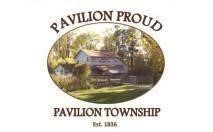 Agenda     CONSENT AGENDA     Approve Board Meeting Minutes: January13, 2020 and Budget Meeting January 29, 2020    Financial Report for period ending January 31, 2020                             Approve payment of Monthly Bills     Correspondence     Committee reports     Citizens and Board Comments     NEW BUSINESS:      Presentation Lawrence Memorial Library, Climax, MI.    Presentation South County Community ServicesAction Item: Recommended Road Projects 2020-2021Action item: Proposed Budget for 2020-2021  AdjournmentPAVILION TOWNSHIP REGULAR AND SPECIAL MEETINGS ARE OPEN TO THE PUBLIC WITHOUT REGARD TO COLOR, NATIONAL ORIGIN, SEX OR   DISABILITY. PAVILION TOWNSHIP WILL PROVIDE NECESSARY REASONABLE AUXILIARY AIDS AND SERVICES, SUCH AS, SIGNERS FOR THE HEARING   IMPAIRED AND AUDIO TAPES OF PRINTED MATERIALS BEING CONSIDERED AT THE MEETING, INDIVIDUALS WITH DISABILITIES AT THE   MEETING/HEARING UPON SEVEN (7) DAYS NOTICE TO PAVILION TOWNSHIP.  INDIVIDUALS WITH DISABILITIES REQUIRING AUXILIARY AIDES OR  SERVICES SHOULD CONTACT THE TOWNSHIP IN WRITING, OR BY CALLING: JOHN R. SPEETER, SUPERVISOR,  PAVILION TOWNSHIP HALL, 7510 EAST  ‘Q’ AVE.  SCOTTS, MI.  49088.  PH:  (269) 327-0462.  TOWNSHIP HALL BUSINESS HOURS ARE FROM 9:00 AM TO 4:30 PM MONDAY THRU FRIDAY.       